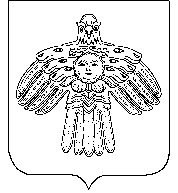 ШУÖМПОСТАНОВЛЕНИЕот  05 сентября   2014 года                                                                                                    № 50Руководствуясь  Федеральным  Законом  от  06  октября 2003 года № 131 – ФЗ «Об общих принципах организации местного самоуправления в Российской Федерации»,  Распоряжением Правительства Республики Коми от  20 августа 2014 года № 294, Уставом сельского поселения «Мещура», в целях снижения уровня злоупотребления  алкогольными напитками, администрация сельского поселения «Мещура» ПОСТАНОВЛЯЕТ:1.Утвердить План мероприятий по профилактике пьянства и алкоголизма среди населения сельского поселения «Мещура» на 2015 -2017 годы согласно приложению к настоящему постановлению.2. Ведущему инспектору администрации сельского поселения «Мещура» представлять информацию о ходе выполнения План в администрацию муниципального района «Княжпогостский» до 5 числа месяца, следующего за отчётным полугодием3.Контроль над исполнением настоящего постановления оставляю за собой.Глава сельского поселения «Мещура»                                                                Л.А. Гусарова                                                                                           Приложение                                                                                                к постановлению администрации                                                                                               сельского поселения «Мещура»                                                                                                 № 50 от 05 сентября  2014 годаПЛАНМЕРОПРИЯТИЙ ПО ПРОФИЛАКТИКЕ ПЬЯНСТВА И АЛКОГОЛИЗМА СРЕДИ НАСЕЛЕНИЯСЕЛЬСКОГО ПОСЕЛЕНИЯ «МЕЩУРА»ШУÖМПОСТАНОВЛЕНИЕот  09 сентября  2014 года							                         	№ 52	В соответствии со статьей 19 Федерального закона от 21декабря 1994 года № 69-ФЗ «О пожарной безопасности», статьей 63 Федерального закона от 22 июля 2008 года № 123-ФЗ «Технический регламент о требованиях пожарной безопасности», статьей 14 Федерального закона от 06 октября 2003 года № 131-ФЗ «Об общих принципах организации местного самоуправления в Российской Федерации», Уставом муниципального образования сельского поселения «Мещура», решением Совета сельского поселения «Мещура» от 05 сентября 2014 года № 3-19/1,  в целях обеспечения пожарной безопасности  в населенных пунктах на территории  сельского поселения «Мещура». администрация сельского поселения «Мещура»  ПОСТАНОВЛЕТ:	1.В муниципальную программу «Безопасность жизнедеятельности населения сельского поселения «Мещура» на период 2014-2016 годы», утверждённую постановлением администрации сельского поселения «Мещура» № 65 от 20 сентября 2013 года внести следующие изменения:- Приложение 3 к муниципальной программе «Безопасность жизнедеятельности населения сельского поселения «Мещура» на период 2014-2016 годы» изложить в редакции,  согласно приложению №1 к настоящему постановлению;- Приложение 5 к муниципальной программе «Безопасность жизнедеятельности населения сельского поселения «Мещура» на период 2014-2016 годы» изложить в редакции,  согласно приложению № 2 к настоящему постановлению;	2.Настоящее постановление вступает в силу со дня его обнародования.3. Контроль над  исполнением настоящего постановления оставляю за собой.Глава  сельского поселения «Мещура»                                                                          Л.А.  ГусароваОценка применения мер регулирования в сфере реализации муниципальной программы«Безопасность жизнедеятельности населения сельского поселения «Мещура» на период 2014-2016 годы»ПЛАНРЕАЛИЗАЦИИ МУНИЦИПАЛЬНОЙ  ПРОГРАММЫ Об утверждении Плана мероприятий по профилактике пьянства и алкоголизма  среди населения сельского поселения «Мещура» на 2015- 2017 годыМЕРОПРИЯТИЯИСПОЛНИТЕЛИСРОКИ1.Организация медицинского осмотра детского и взрослого населенияФАП  пст Мещура,МБУ «КЦРБ»(по согласованию)2015-2017Ежеквартально2.Проведения лекций по профилактике употребления спиртосодержащей продукцииФАП  пст Мещура,МБУ «КЦРБ»МБОУ «СОШ пст. Мещура» (по согласованию)2015-20171 раз в год3.Анкетирование подростков МБОУ «СОШ пст. Мещура»МБОУ «СОШ пст. Мещура»(по согласованию)2015-20171 раз в полугодие5.Распространение буклетов, брошюр, памяток антиалкогольной направленностиАдминистрация сельского поселения «Мещура» МБОУ «СОШ пст. Мещура ФАП  пст Мещура,МБУ «КЦРБ»(по согласованию)2015-2017постоянно6Реализация через предмет «ОБЖ» разделов, касающихся изучения воздействия на организм человека алкоголяМБОУ «СОШ пст. Мещура» (по согласованию)2015-2017Согласноучебному плану7.Проведение тренинговых занятий с подростками, направленных на формирование установок здорового образа жизниМБОУ «СОШ пст. Мещура»(по согласованию) 2015-20178.Проведение мероприятий по профилактике алкоголизма среди детей и подростков во время каникул на базе лагеря с дневным пребываниемМБОУ «СОШ пст. Мещура» (по согласованию) СДК пст. Мещура2015-2017летний период9.Проведение родительского собрания на тему «Формирование у детей устойчивого противостояния к употреблению спиртных напитковМБОУ «СОШ пст. Мещура»(по согласованию) 2015-201710.Проведение спортивно-массовых мероприятий направленных на профилактику злоупотребления алкоголяМБОУ «СОШ пст. Мещура»СДК пст. Мещура(по согласованию) 2015-201711.Подготовка тематических стендов на тему профилактики употребления алкоголяМБОУ «СОШ пст. Мещура» (по согласованию)2015-201712.Проведение совместного патронажа неблагополучных семей и людей, ведущих асоциальный образ жизниМБОУ «СОШ пст. Мещура»  КпДН и ЗП,УУП ОВД Княжпогостского района (по согласованию) 2015-2017Ежеквартально13.Проведение  Республиканской профилактической акции «Призывник» для молодёжи призывного возрастаАдминистрация сельского поселения «Мещура»2015-201714.Проведение Республиканского сельского культурно-спортивного фестиваля «За здоровую нацию в 21 веке»Администрация сельского поселения «Мещура»201615.Увеличение количества рабочих мест в рамках организации общественных работАдминистрация сельского поселения «Мещура»2015-2017О внесении изменений в постановление администрации сельского поселения «Мещура» от 20 сентября 2013 года № 65 «Об утверждении муниципальной программы «Безопасность жизнедеятельности населения сельского поселения «Мещура» на период 2014-2016 годыПриложение № 1к постановлению администрации                                                                                                                                сельского поселения «Мещура»                                                                                                                                        от 9 сентября 2014 года № 52                                                                                                                                     Приложение № 3                                                                                            к муниципальной программе                                                                                                                                «Безопасность жизнедеятельности населениясельского поселения «Мещура» на период 2014-2016 годы»                                                                                                                                                                                                                                                                                                                                                                                                                           Наименование  мерыПоказатель применения мерыФинансовая оценка результата. руб.), годыФинансовая оценка результата. руб.), годыФинансовая оценка результата. руб.), годыКраткое обоснование необходимости применения для цели муниципальной программы, связь с целевыми показателями (индикаторами) программы (подпрограммы)Наименование  мерыПоказатель применения мерыОчередной годПервый год планового периодаВторой год планового периодаКраткое обоснование необходимости применения для цели муниципальной программы, связь с целевыми показателями (индикаторами) программы (подпрограммы)234567Подпрограмма: "Выполнение первоочередных мероприятий по пожарной безопасности жилищного фонда"Подпрограмма: "Выполнение первоочередных мероприятий по пожарной безопасности жилищного фонда"Подпрограмма: "Выполнение первоочередных мероприятий по пожарной безопасности жилищного фонда"Подпрограмма: "Выполнение первоочередных мероприятий по пожарной безопасности жилищного фонда"Подпрограмма: "Выполнение первоочередных мероприятий по пожарной безопасности жилищного фонда"Подпрограмма: "Выполнение первоочередных мероприятий по пожарной безопасности жилищного фонда"Основное  мероприятие: Приведение наружных водоисточников (пожарных водоёмов) в нормативное состояние  Основное  мероприятие: Приведение наружных водоисточников (пожарных водоёмов) в нормативное состояние  Основное  мероприятие: Приведение наружных водоисточников (пожарных водоёмов) в нормативное состояние  Основное  мероприятие: Приведение наружных водоисточников (пожарных водоёмов) в нормативное состояние  Основное  мероприятие: Приведение наружных водоисточников (пожарных водоёмов) в нормативное состояние  Основное  мероприятие: Приведение наружных водоисточников (пожарных водоёмов) в нормативное состояние  ремонт пожарных водоёмовГотовность  наружных источников (пожарных водоемов) пожарного водоснабжения для использования30000,0040000,0010000,0Повышение уровня пожарной безопасности и социальной защищённости населённых пунктов поселения от опасностей, возникающих при пожарах и их последствийПодпрограмма: «Безопасность населения в административных зданиях»Подпрограмма: «Безопасность населения в административных зданиях»Подпрограмма: «Безопасность населения в административных зданиях»Подпрограмма: «Безопасность населения в административных зданиях»Подпрограмма: «Безопасность населения в административных зданиях»Подпрограмма: «Безопасность населения в административных зданиях»Основное  мероприятие: ТО автоматической пожарной сигнализацииОсновное  мероприятие: ТО автоматической пожарной сигнализацииОсновное  мероприятие: ТО автоматической пожарной сигнализацииОсновное  мероприятие: ТО автоматической пожарной сигнализацииОсновное  мероприятие: ТО автоматической пожарной сигнализацииОсновное  мероприятие: ТО автоматической пожарной сигнализацииТО автоматической пожарной сигнализацииподдержание в постоянной готовности технических средств пожаротушения на объектах10200,0010200,0010200,00 Повышение уровня пожарной безопасности и социальной защищённости населения на объектах Приложение № 2к постановлению администрации                                                                                                                                                                                             сельского поселения «Мещура»от 5 сентября 2014 года № 52Приложение № 5 к муниципальной программе                                                                                                                                      «Безопасность жизнедеятельности населения                                                                                                                                                     сельского поселения «Мещура»                                                                                                                                             на период 2014-2016 годы»                                                                                                                                     Наименование подпрограммы ведомственной целевой программы, основного мероприятия, мероприятий, реализуемых в рамках основного мероприятияОтветственный исполнитель (ФИО, должность)СрокСрокОжидаемый непосредственный результат (краткое описание)КБК (бюджет сельского поселения «Мещура»)Финансирование (руб)Наименование подпрограммы ведомственной целевой программы, основного мероприятия, мероприятий, реализуемых в рамках основного мероприятияОтветственный исполнитель (ФИО, должность)Начала реализацииОкончания реализацииОжидаемый непосредственный результат (краткое описание)КБК (бюджет сельского поселения «Мещура»)Финансирование (руб)Подпрограмма: " Выполнение первоочередных мероприятий по пожарной безопасности жилищного фонда Подпрограмма: " Выполнение первоочередных мероприятий по пожарной безопасности жилищного фонда Подпрограмма: " Выполнение первоочередных мероприятий по пожарной безопасности жилищного фонда Подпрограмма: " Выполнение первоочередных мероприятий по пожарной безопасности жилищного фонда Подпрограмма: " Выполнение первоочередных мероприятий по пожарной безопасности жилищного фонда Подпрограмма: " Выполнение первоочередных мероприятий по пожарной безопасности жилищного фонда Подпрограмма: " Выполнение первоочередных мероприятий по пожарной безопасности жилищного фонда Ремонт пожарных водоёмовГлава поселения Гусарова Л.А.20142016Готовность  наружных источников (пожарных водоемов) пожарного водоснабжения для использования80000,00Подпрограмма: «Безопасность населения в административных зданиях»Подпрограмма: «Безопасность населения в административных зданиях»Подпрограмма: «Безопасность населения в административных зданиях»Подпрограмма: «Безопасность населения в административных зданиях»Подпрограмма: «Безопасность населения в административных зданиях»Подпрограмма: «Безопасность населения в административных зданиях»Подпрограмма: «Безопасность населения в административных зданиях»ТО автоматической пожарной сигнализацииГлава поселения Гусарова Л.А.20142016Повышение уровня пожарной безопасности и социальной защищённости населения на объектах30600,00